La Familia de Sra. Mueller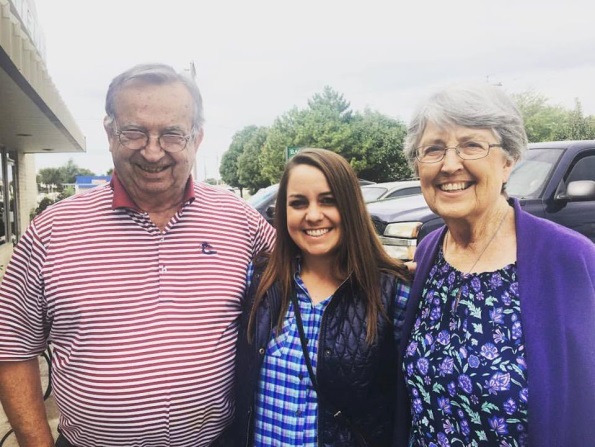 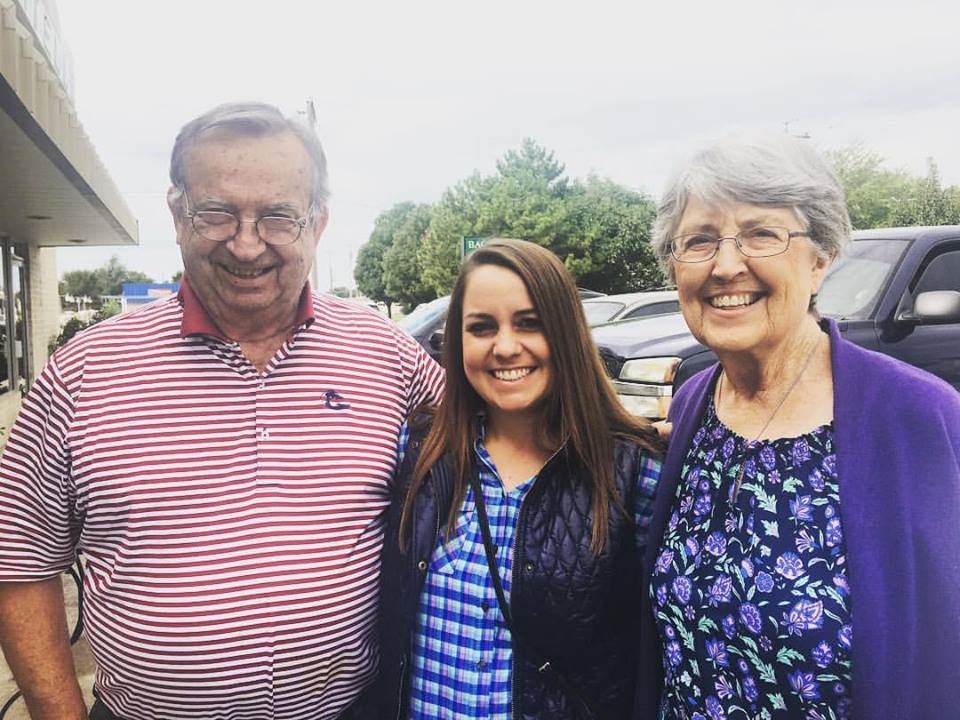 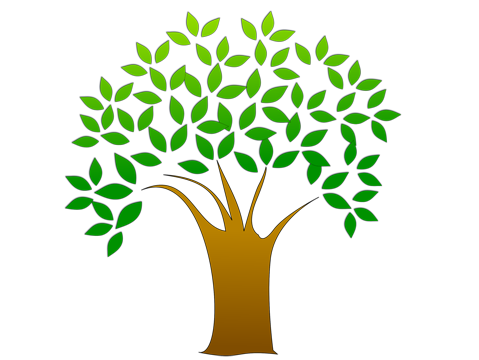 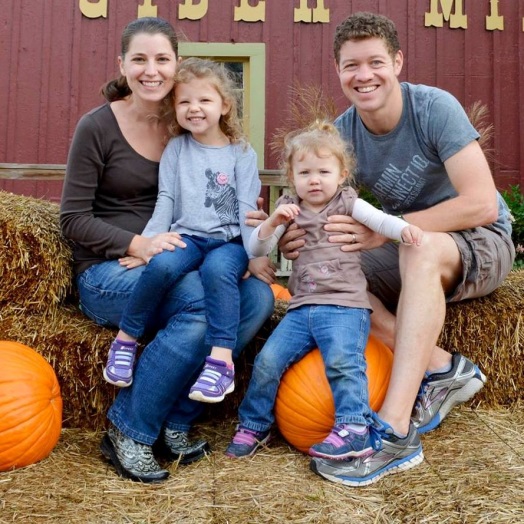 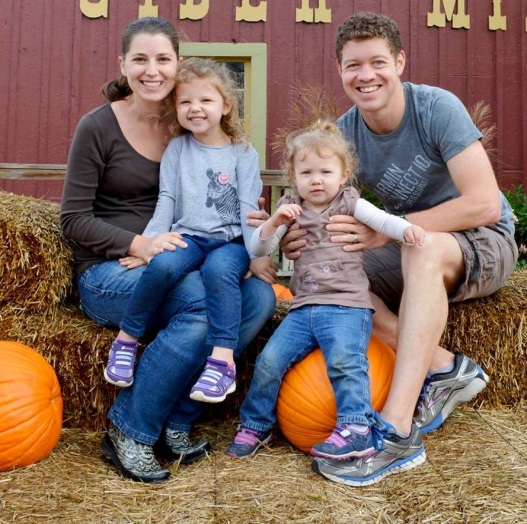 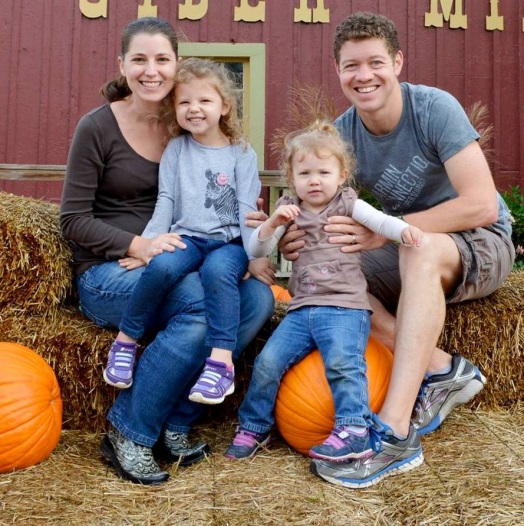 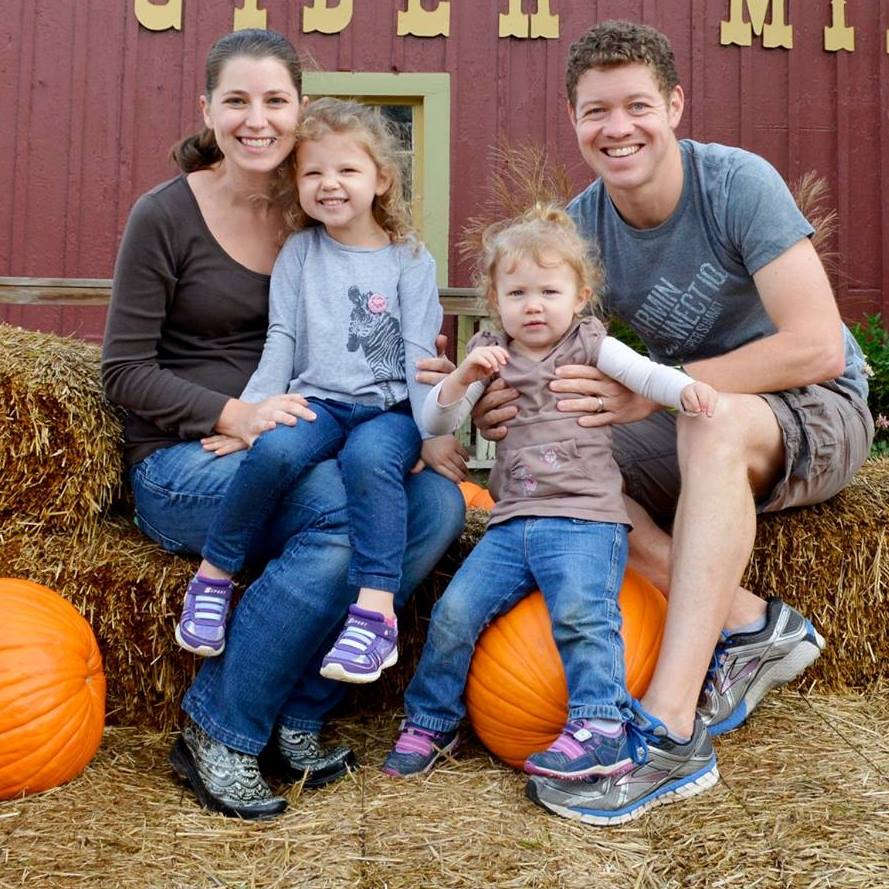 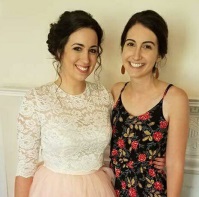 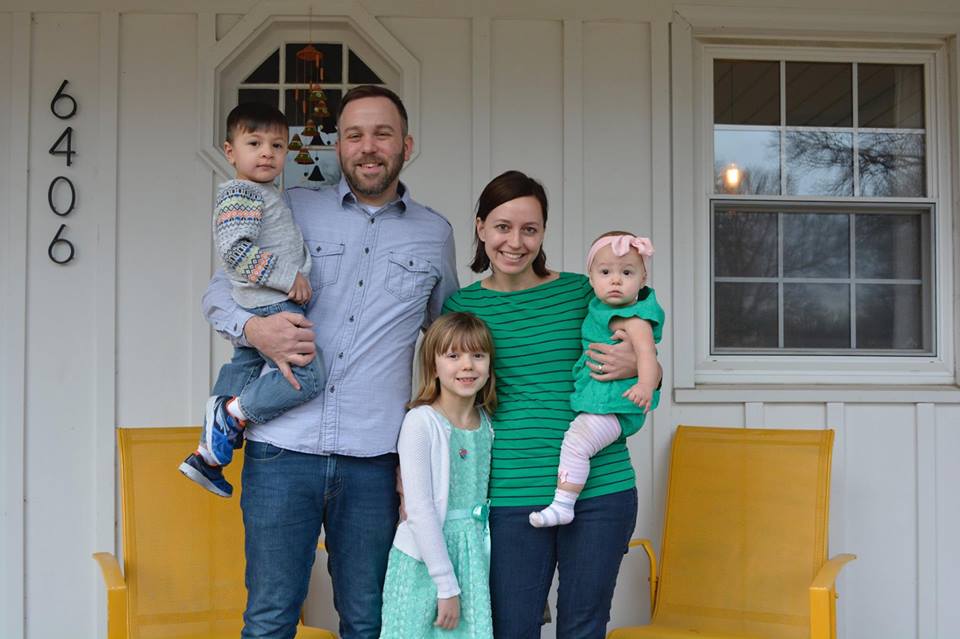 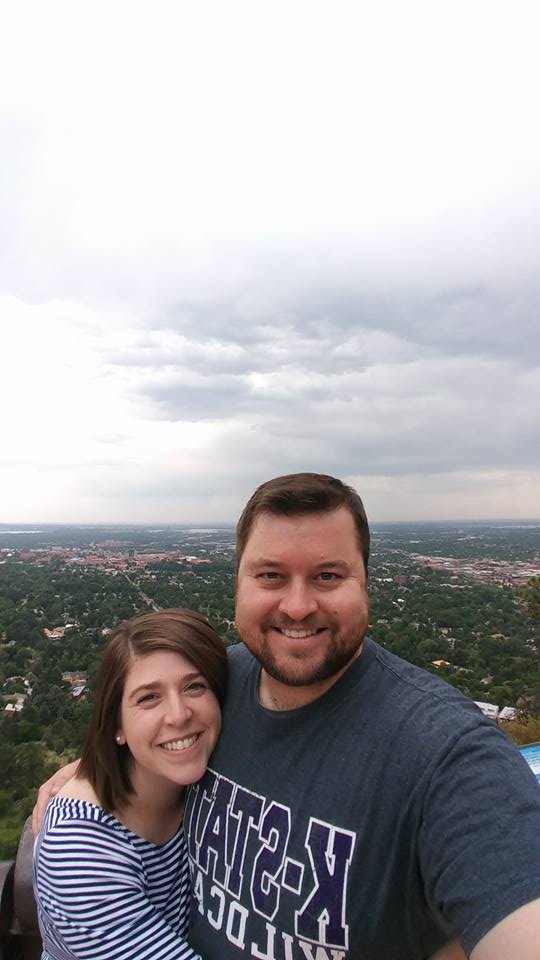 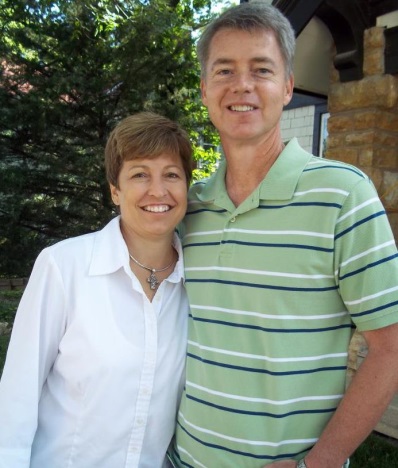 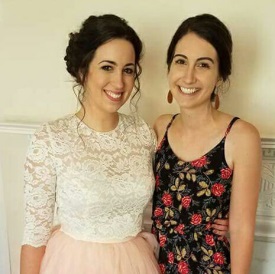 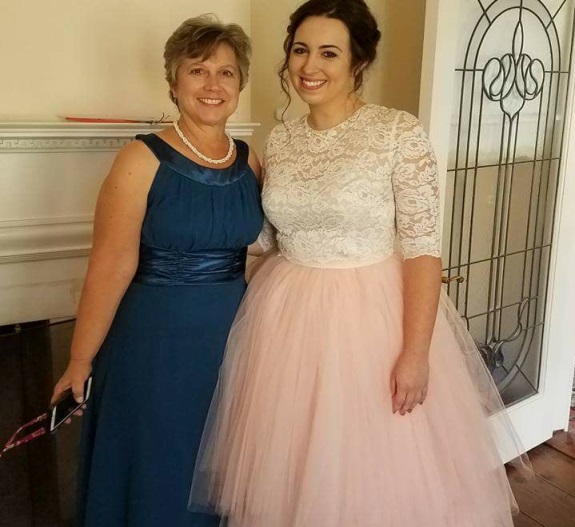 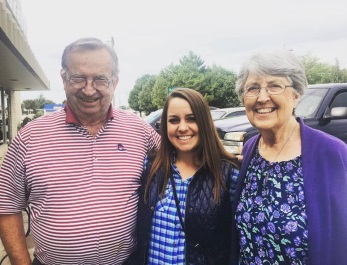 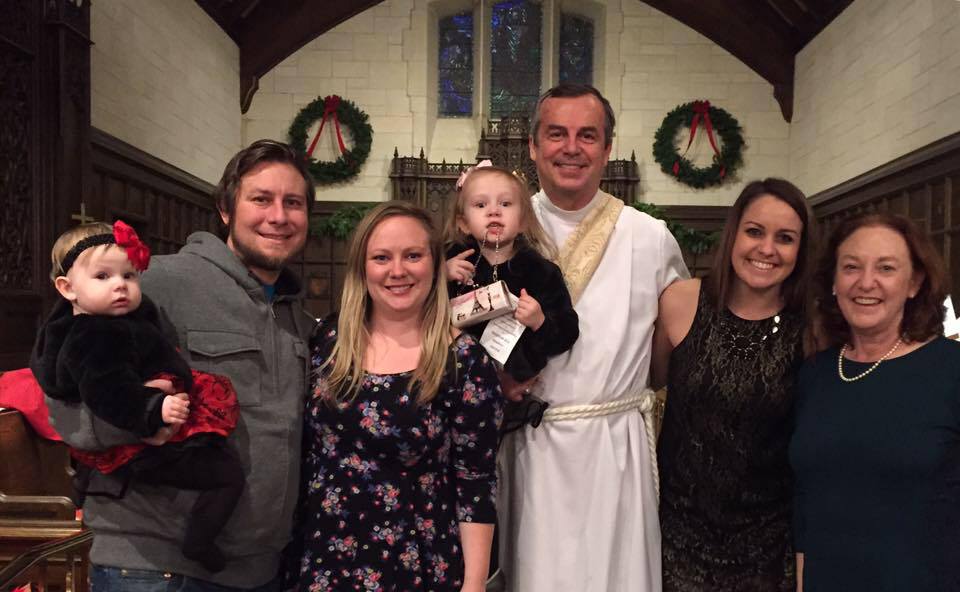 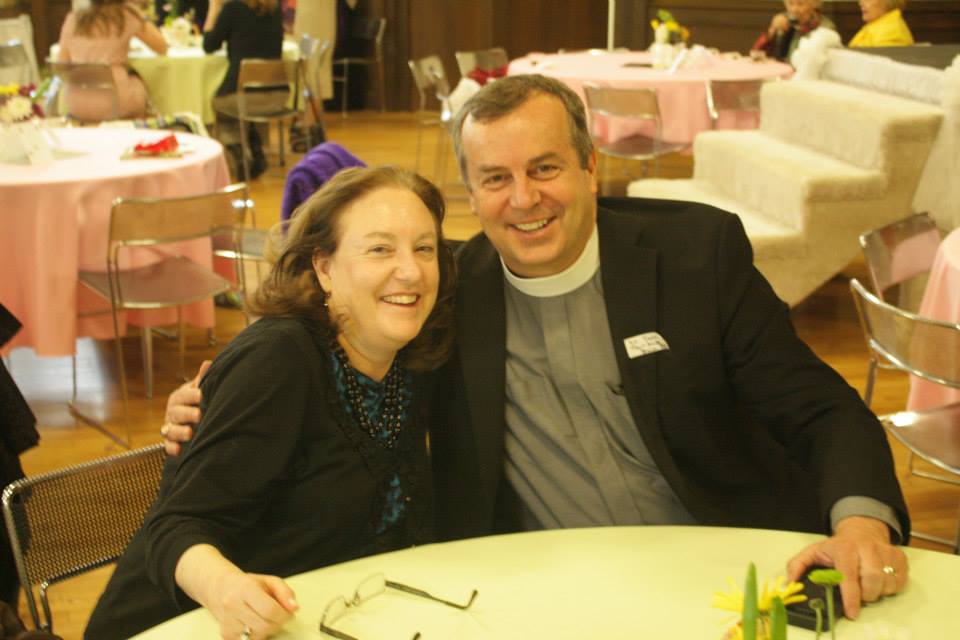 